Référentiel de compétences pédagogiques en enseignement supérieurAXESCompétences généralesCompétences particulièresPLANIFICATIONCG 01Élaborer les contenusCP 01  Organiser les contenus en lien avec les autres activités académiques et                le cheminement de l'étudiantPLANIFICATIONCG 01Élaborer les contenusCP 02  Préciser les contenus (objectifs, intentions, savoirs, compétences, etc.).PLANIFICATIONCG 01Élaborer les contenusCP 03  Relier les contenus, la recherche et l'exercice de la professionPLANIFICATIONCG02 Programmer des situations d'enseignement-apprentissage (SEA)CP 04  Prévoir l'ensemble des SEAPLANIFICATIONCG02 Programmer des situations d'enseignement-apprentissage (SEA)CP 05  Relier les SEA aux apprentissages dans les activités antérieures, actuelles et futuresPLANIFICATIONCG02 Programmer des situations d'enseignement-apprentissage (SEA)CP 06  Prévoir les tâches et travaux des étudiantsPLANIFICATIONCG 03Préparer l'évaluation des apprentissagesCP 07  Préparer l'observation de la progression des apprentissagesPLANIFICATIONCG 03Préparer l'évaluation des apprentissagesCP 08  Préparer les outils et les critères d'évaluationPLANIFICATIONCG 03Préparer l'évaluation des apprentissagesCP 09  Préparer les outils de rétroactionE N S E I G N E M E N T CG 04CommuniquerCP 10  S'exprimer dans un langage standard et adapté au contexteE N S E I G N E M E N T CG 04CommuniquerCP 11  Favoriser la participation de tous à des échanges actifsE N S E I G N E M E N T CG 04CommuniquerCP 12  Utiliser les tech. de l’inform. et de la comm. (TIC) en fonction d'objectifs précisE N S E I G N E M E N T CG 05PiloterCP 13 Présenter les contenus en lien avec les autres activités et le cheminement. (CP 01)E N S E I G N E M E N T CG 05PiloterCP 14  Présenter les contenus (objectifs, intentions, savoirs, comp., etc.)  (CP 02)E N S E I G N E M E N T CG 05PiloterCP15  Présenter les liens entre les contenus, la recherche et la profession (CP 03)E N S E I G N E M E N T CG 06AnimerCP 16  Présenter le déroulement et les consignes des activités prévues dans la périodeE N S E I G N E M E N T CG 06AnimerCP 17  Encadrer les relations interpersonnelles dans les groupes et équipes.E N S E I G N E M E N T CG 06AnimerCP 18  Échanger avec les étudiants sur leurs apprentissagesE N S E I G N E M E N T CG 07Guider l’apprentissageCP 19  Guider l’auto-observation de la progression de l’apprentissage (CP 07)E N S E I G N E M E N T CG 07Guider l’apprentissageCP 20 Guider l’autonomie dans l’évaluation (CP 08)E N S E I G N E M E N T CG 07Guider l’apprentissageCP 21  Donner  des rétroactions et en guider la réception active (CP 09)E N S E I G N E M E N T CG 08AdapterCP 22  Utiliser des stratégies d'enseignement et d'apprentissage variées et efficacesE N S E I G N E M E N T CG 08AdapterCP 23  Offrir des stratégies d'apprentissage et des modalités d’évaluation en fonction             des différences chez les étudiantsE N S E I G N E M E N T CG 08AdapterCP 24  Valoriser les différences personnelles (motivations, intérêts, forces, etc.)ENGAGEMENTCG 09CollaborerCP 25  Collaborer avec les étudiantsENGAGEMENTCG 09CollaborerCP 26  Collaborer avec les collèguesENGAGEMENTCG 09CollaborerCP 27  Collaborer avec les instances institutionnellesENGAGEMENTCG 10Réfléchir sur sa pratiqueCP 28  Écrire une réflexion sur ses pratiques pédagogiquesENGAGEMENTCG 10Réfléchir sur sa pratiqueCP 29  Justifier ses pratiques pédagogiquesENGAGEMENTCG 10Réfléchir sur sa pratiqueCP 30 Transformer ses pratiques pédagogiquesENGAGEMENTCG 11Se former de manière continueCP 31  Effectuer un bilan de ses compétences pédagogiquesENGAGEMENTCG 11Se former de manière continueCP 32  Consulter des ressources en pédagogie de l'enseignement supérieurENGAGEMENTCG 11Se former de manière continueCP 33  Participer à des activités de pédagogie de l'enseignement supérieur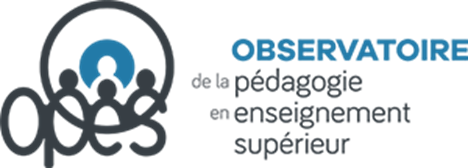 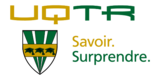 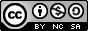 